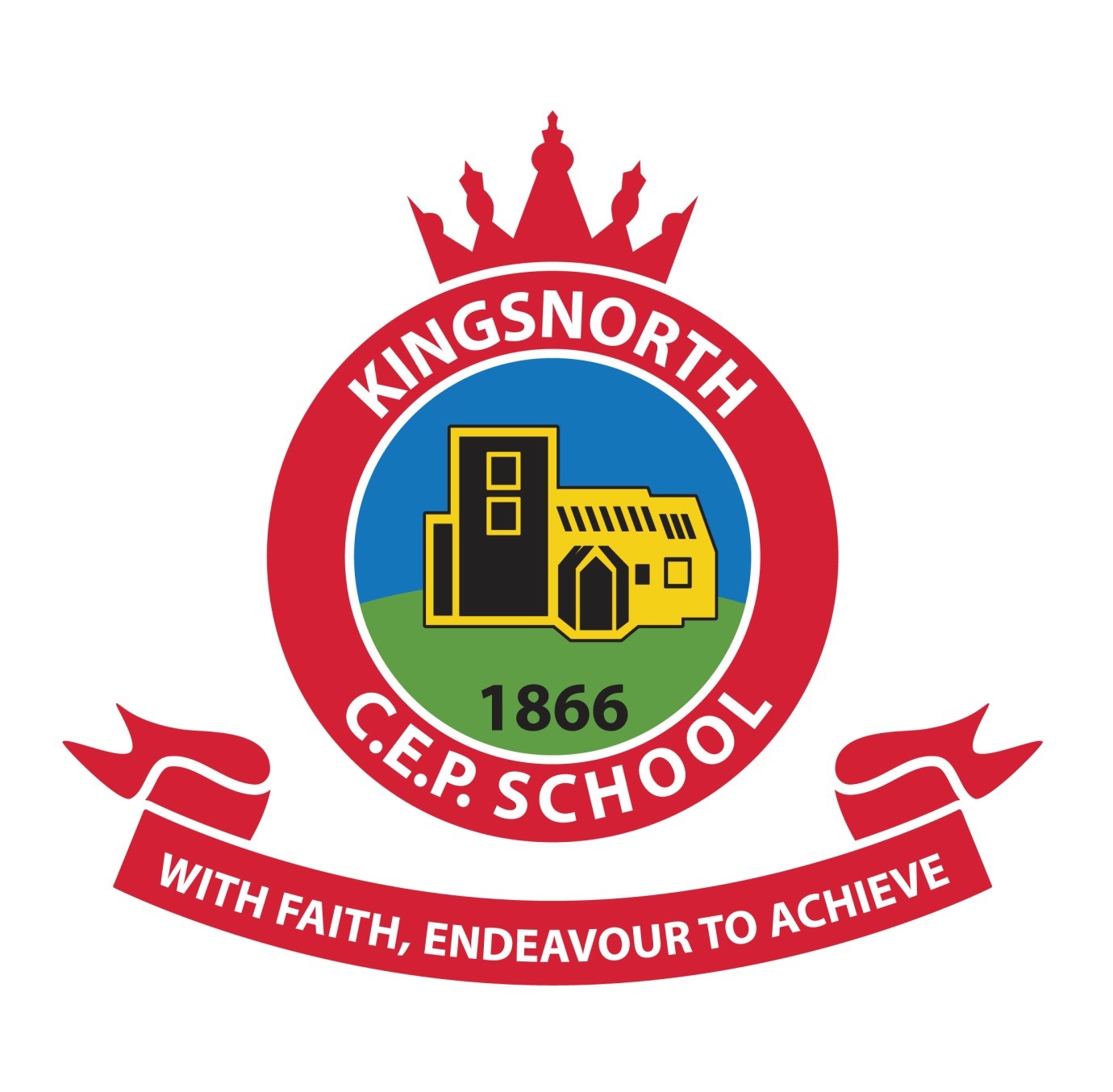 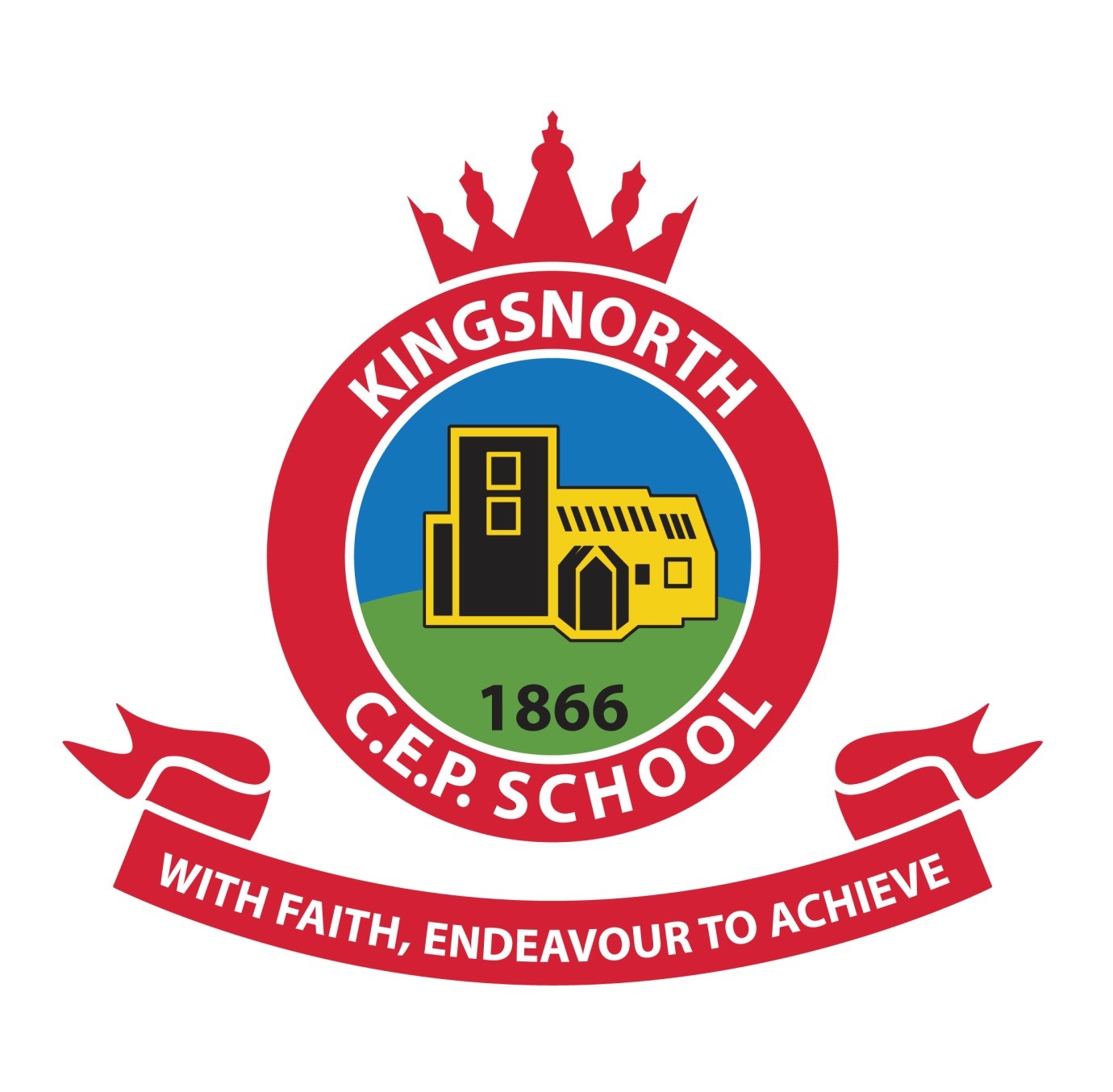 What I already knowWhat I’d like to knowWhat I have learnt